UNIVERSITATEA “LUCIAN BLAGA”  SIBIU FACULTATEA DE TEOLOGIE ”ANDREI şAGUNA” 		Biblioteca Mitropolitană					          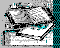 Str. Mitropoliei nr. 20,  Tel: (0269)-21 05 30; (0269)-21 76 84; Fax: (069)-21 59 05; E-mail: bcu.teologie@ulbsibiu.ro1 octombrie 2020Facilități oferite utilizatorilor bibliotecii în condiții de pandemie,în anul universitar 2020-2021 Biblioteca Facultății de Teologie ”Andrei Șaguna”, ca filială a Bibliotecii ULBS, se conformează planului de măsuri adoptat de Conducerea Universității, referitor la desfășurarea activității în condiții de pandemie, cu acces limitat în spațiile interioare și vine în ajutorul utilizatorilor ei, cu următoarele servicii :Scanarea de documente la cerere (pentru deținătorii de adrese de e-mail ...@ulbsibiu.ro) - max. 30 de pagini pentru fiecare solicitare, conform legislației privind drepturile de autor, documentele fiind livrate în format electronic, pe adresa de e-mail, în cel mult 3 (trei) zile lucrătoare de la trimiterea solicitării.În urma consultării din afara spațiului bibliotecii a Catalogului on-line, la adresa: http://biblioteca.ulbsibiu.ro, utilizatorii pot solicita scanarea de documente prin trimiterea unei cereri la adresa: bcu.teologie@ulbsibiu.ro, în care să fie specificate :numele și prenumele solicitantului ;calitatea (student, masterand, profesor etc.) ; facultatea sau structura organizatorică de care aparține ; numele autorului cărții solicitate ; titlul cărții ; editura și anul apariției ; intervalul de pagini dorit (în cazul în care nu se cunoaște cuprinsul unei anumite ediții, e indicat să se solicite mai întâi pagina de cuprins).Furnizarea de bibliografii prin căutare avansată în catalogul online al bibliotecii – cu definirea clară a subiectului.Personalul bibliotecii realizează bibliografii pe tematică de interes. Solicitarea se face pe email la adresa bcu.teologie@ulbsibiu.ro și trebuie să cuprinda următoarele date (* obligatorii):1*. Nume, Prenume ;2*. Ocupația / an de studii ;3*. Universitatea / Facultatea ;4*. Adresa de e-mail ( ...@ulbsibiu.ro);5. Număr de telefon ;6*. Subiectul, tema ;7. Delimitarea subiectului (geografic, cronologic) ;8. Destinația bibliografiei (ex.: licență, disertație, etc.) ;9*. Limba în care se doresc informațiile bibliografice.Indicații pentru utilizarea serviciului de Referințe online. Acest serviciu se referă la obținerea de referințe full-text prin cercetarea bibliografică de specialitate realizată de utilizator însuși, la indicațiile bibliotecarilor, pe baza următoarelor resurse electronice : -   Catalogul online al Bibliotecii ULBS (http://biblioteca.ulbsibiu.ro);-   Biblioteca Digitală a ULBS (http://digital-library.ulbsibiu.ro/jspui/-   Bazele de date abonate / platformele disponibile prin proiectul național AnelisPlus. 